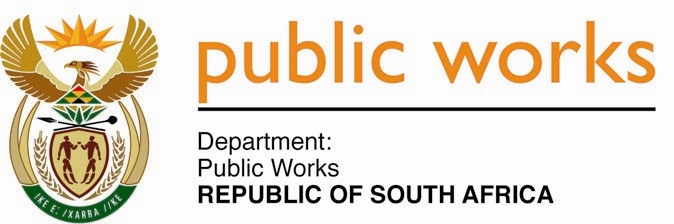 MINISTRY PUBLIC WORKS & INFRASTRUCTUREREPUBLIC OF SOUTH AFRICA Department of Public Works l Central Government Offices l 256 Madiba Street l Pretoria l Contact: +27 (0)12 406 2034 l +27 (0)12 406 1224Private Bag X9155 l CAPE TOWN, 8001 l RSA 4th Floor Parliament Building l 120 Plain Street l CAPE TOWN l Tel: +27 21 468 6900 Fax: +27 21 462 4592 www.publicworks.gov.za NATIONAL ASSEMBLYWRITTEN REPLYQUESTION NUMBER:					        	857 [NW1977E]INTERNAL QUESTION PAPER NO.:				14DATE OF PUBLICATION:					        	06 SEPTEMBER 2019DATE OF REPLY:						           20 SEPTEMBER 2019857.	Mrs S P Kopane (DA) asked the Minister of Public Works and Infrastructure:(1)	With reference to the reply of the former Minister of Public Works to question 1757 on 3 September 2018, what amount is currently outstanding in unpaid rental fees for properties under her department’s custodianship that are leased in each province;(2)	Whether her department finalised the acquisition and disposal framework in collaboration with the National Treasury; if not, by what date will the framework be finalised; if so, what are the relevant details;(3)	which top 10 persons and/or entities renting property from her department regularly fail to pay rental fees on time;(4)	what amount has her department incurred in legal fees for collecting debt from outstanding rental fees from persons and entities renting property from her department (a) in the (i) 2017-18 and (ii) 2018-19 financial years and (b) since 1 April 2019? 	         NW1977E______________________________________________________________________REPLY:The Minister of Public Works and Infrastructure: (1)(2)	Acquisition and disposal framework was developed according to Section 217 of the Constitution. National Treasury has appointed new officials in the Office of the Chief Procurement Officer and consequently there will have to be further engagements before finalization. The Department’s Real Estate Management branch regularly convenes engagements with provinces to discuss various matters in the leasing and letting environment. The next meeting will take place in September and will be hosted by the Gauteng Provincial Department of Infrastructure Development. (3)	(4)	REGIONAMOUNTBloemfontein R838 059.70Cape TownR11 787 343.30	  DurbanR1 312 592.64JohannesburgR9 094 541. 71KimberlyR6 402 742.59MmabathoR3 950 754.93MthathaR420 743.45NelspruitR279 513.42 PolokwaneR3 696 099.5810.Port ElizabethR1 531 900.6211.PretoriaR37 531 674.41TOTALR76 854 966.40INSTITUTIONAMOUNTTelkom SAR8 077 478.62Lucky StarR411 626.38Eastgate AirportR116 147.20Houtbay Boat YardR369 221.18Fisha WellnessR107 616.10Troyan FoodsR484 455.01AbagoldR75 109.84Afrima Import Export (PTY) LtdR354 488.00Sea Freeze fishereries (PTY) LtdR499 082.13Inter Travel Shops (PTY) LtdR1 712 109.00TOTALR4 129 854.902017/182018/19April 2019R25 600.000R22 500.00TOTAL = R48 100.00